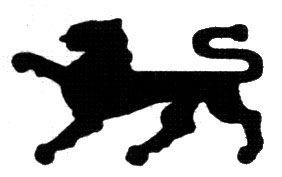 TASMANIA GOLF CLUBWOMEN’S 2021 CLUB CHAMPIONSHIPS ENTRY FORM(Over 72-holes with concurrent handicap events)Thursday 11th November 2021, Tuesday 16th November 2021Thursday 18th November 2021, Tuesday 23rd November 2021IMPORTANTOpen to Female Amateur Financial Members of the Tasmania Golf ClubMembers must have a current Golf Australia Handicap as shown on GolfLinkEntry Fees: $45.00 (4 Rounds) $10.00 DailyEntries close – 5 pm Thursday 4th November 2021SPECIAL NOTES:1	Entries MUST be on the Official Entry Form & submitted with Full Payment to the Office2	Late entries will only be accepted at the discretion of the Club Captain3	The Draw will be approved by the Competitions Manager and is Final4	No Refunds will be given after the Closing Date5	ALL GRADES SHALL PLAY FROM THE RED BLOCKSFor all competitors, grades shall be as follows:	A Grade: Daily Handicap as at Round 1 –  0-18	                B Grade: Daily Handicap as at Round 1 – 19-28   C Grade: Daily Handicap as at Round 1 – 29-45 Players shall retain their handicaps, as recorded for the first round of competition, for the entire 72 hole competition.  Handicaps for individual daily competitions alter as normal. (See Bi-Law No.4) The starting time (draw) for the entire rounds of the competition will be drawn by the Competitions Manager. The draw will be made available from the Thursday prior to first round on the Tasmania Golf Club website. The final round will be a seeded draw for each division. Play will commence from approx 8.30am. Draw will be available online on evening of each round from 7pm. Anyone not wishing to play seeded draw if eligible must let office know by end of play of each round.Results and Play-offsThe Club Champion shall be the player with the lowest total gross score after the completion of 72 holes, unless any rounds are cancelled and will then be determined by finished rounds. A champion for each Grade shall be determined. The Grade Champion shall be the player with the lowest gross score of any player in their respective Grade.In the event of a tie or ties for the Championship, unless the Committee otherwise determines, play shall continue over holes 10, 14 and 18 with the lowest cumulative gross score to determine the winner. If scores remain tied, play shall continue over the same holes with players being eliminated hole by hole as they fail to maintain equality with other or others until the winner is determined (sudden death).A Nett Champion shall be determined for each Grade. The Nett Champion shall be the player with the lowest score of any player in their respective Grade after the deduction of handicap following the completion of 72 holes. In the event of a tie a count-back process will be implemented. The count-back result will be determined by taking the best nett score for the final 18 holes of play. Should scores still be tied, the count-back system as approved by Golf Australia will be applied to determine the winner.2021WOMEN’S CHAMPIONSHIP ENTRY FORM$45.00 4 RoundsNAME......................................................................................................................................GA H/Cap.................................DAILY ENTRY FORM$10.00 Each RoundThursday 11th November:	Name................................................................................	Daily H/Cap............................Tuesday  16th November:	Name................................................................................	Daily H/Cap............................ Thursday 18th November:	Name................................................................................	Daily H/Cap............................ Tuesday 23rd  November:	Name................................................................................	Daily H/Cap............................Please enter me in the 2021 Tasmania Golf Club Championships.  I am an Amateur golfer in accordance with the Rules of Amateur Status as approved by R&A Rules Limited and a Member of the Tasmania Golf Club and by submitting this entry form confirm that I am eligible under, and agree to be bound by, the Competition Conditions.  The Entrance Fee of $45.00 or amount for Daily Event $10.00 is attached or please charge my credit card (details below). I have read the 2021 Club - Championship Conditions.Please tick: 	FULL MEMBER - $45.00 			VISA 	Bankcard 	Mastercard 	Card No.	   	   	   	   	Expiry Date:	 / CCV:   THE ENTRANCE FEE MUST BE ATTACHED.CHEQUES SHOULD MADE BE PAYABLE TO “TASMANIA GOLF CLUB”.Signature of CardholderSignature Required:ENTRIES WILL NOT BE ACCEPTED BY TELEPHONE or EMAIL UNLESSCREDIT CARD DETAILS ARE PROVIDED.